教学主要内容(huvud innehåll av lektionerna)：lilla testet kap. 1 till kap. 3Nya ord och teckenkunskap i kap 3. 教学材料和辅助材料(undervisningsmaterial)：	Kinesiska 1，anteckningsbok课时安排(antal lektioner): 3 lektioner9:45-10:3010:40-11:2011:40-12:15上课内容 lektionsinnehål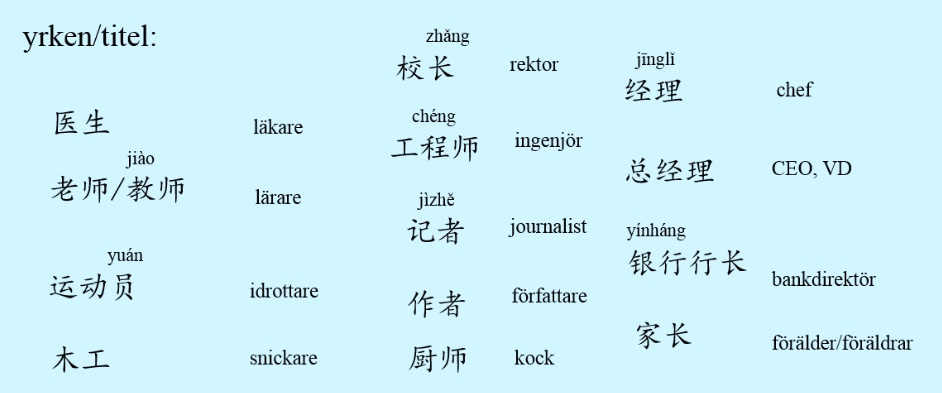 fig. 01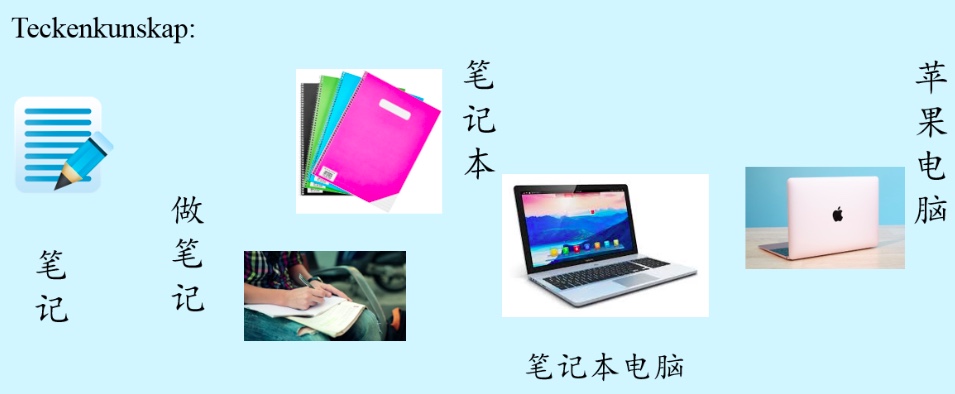 Fig. 02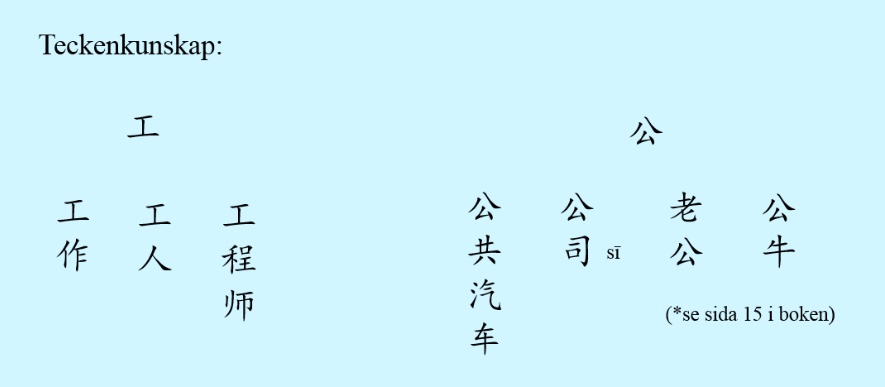 Fig. 03笔记 -- bǐ jì – anteckna工 – gōng – arbeta公 – gōng – hane/ allmän公共汽车 – gōnggòng qìchē – buss老公 – lǎogōng – make公牛 – gōngniú – Oxe家庭作业 HemläxaLäxförhör av ord på fig. 2 och 3. Totalt 12st ord.Du förväntas bara att kunna skriva tecken på dem.上课学生Närvarolistan学生姓名本周是否到课 närvarande på lektionen上周作业是否完成 läxa inlämnade under lektionenMeja S--常亦淑 Meja GX党夏 KatrineX魏丹尼 DanielX汉娜 HannaX王瑞楠 LiamX亚雷克斯 AlexX方雨菲 SofiaX田灵森 Leo--安明启 Julius--吴立波 Oliver X